AL DIRIGENTE SCOLASTICOI.I.S. R. L. MONTALCINISERSALE__l__ sottoscritt_ _____________________________________________________ nat_ a______________Il _________________________CHIEDEIL RILASCIO DEL:			               	DIPLOMA DI MATURITA’                                	        N. _______________PAGELLE SCOLASTICHE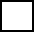 			   	DIPLOMA ORIGINALE DI LICENZA MEDIAConseguito nell’anno scolastico 20____/20____ nella sezione __________Allega versamento su C/C n. G.U. 1016 di 15,13 intestato a: AGENZIA DELLE ENTRATE CENTRO OPERATIVO DI PESCARA (o tramite la piattaforma PAGO IN RETE – PAGO PA dall’area riservata del portale del Ministero dell’istruzione utilizzando le credenziali SPID)Ringrazia e ossequia_____________________________________________Sersale, 						Firma	________________________________                          DELEGA (in caso di ritiro da parte di altre persone)il /la Sig./Sig.ra ____________________________________________ nato/a _________________ il ____________ e residente a _________________________, in Via _______________________ ________________________ n.____ al ritiro del DIPLOMA ORIGINALE, assumendosi la responsabilità per la consegna a terzi, anche se delegati, e sollevando codesta amministrazione da ogni eventuale responsabilità in caso di smarrimento e/o distruzione, anche involontaria, della pergamena stessa.Lo scrivente è a conoscenza che i dati forniti verranno utilizzati per i soli fini istituzionali previsti e ne autorizza il trattamento.Allega copia con firma autografa del documento di riconoscimento proprio e del delegato.___________________________					___________________________	      (data)								        (firma)DA PARTE DELLA SEGRETERIA – VERIFICA DI IDENTITA’Documento del/la delegato/a:Documento:________________________________________ n. ____________________________rilasciato il ___________________________da ____________________________________________Firma dell’incaricato